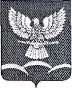 СОВЕТ НОВОТИТАРОВСКОГО СЕЛЬСКОГО ПОСЕЛЕНИЯ ДИНСКОГО РАЙОНАРЕШЕНИЕот 17.05.2017                                                                                                      № 157-38/03станица НовотитаровскаяОб имущественной поддержке субъектов малогои среднего предпринимательства в Новотитаровскомсельском поселении Динского района	В соответствии с п. 3 ст. 14 Федерального закона от 06.10.2003 № 131-ФЗ «Об общих принципах организации местного самоуправления в Российской Федерации», на основании Федеральных законов от 24.07.2007  № 209-ФЗ «О развитии малого и среднего предпринимательства в Российской Федерации», от 22.07.2008 № 159-ФЗ «Об особенностях отчуждения недвижимого имущества, находящегося в государственной собственности субъектов Российской Федерации или в муниципальной собственности и арендуемого субъектами малого и среднего предпринимательства и о внесении изменений в отдельные законодательные акты Российской Федерации», от 26.07.2006 № 135-ФЗ «О защите конкуренции», Постановления Правительства РФ от 21.08.2010  № 645 «Об имущественной поддержке субъектов малого и среднего предпринимательства при предоставлении федерального имущества», Постановления Правительства РФ от 01.12.2016 № 1283 «О внесении изменений в постановление Правительства Российской Федерации от 21 августа 2010 г. N 645», Приказа Федеральной антимонопольной службы от 10.02.2010 № 67 «О порядке проведения конкурсов или аукционов на право заключения договоров аренды, договоров безвозмездного пользования, договоров доверительного управления имуществом, иных договоров, предусматривающих переход прав в отношении государственного или муниципального имущества, и перечне видов имущества, в отношении которого заключение указанных договоров может осуществляться путем проведения торгов в форме конкурса», решения Совета Новотитаровского сельского поселения Динского района от 22.11.2011 № 156-28/02 «Об утверждении Положения о порядке владения, управления и распоряжения объектами муниципальной собственности Новотитаровского сельского поселения Динского района», руководствуясь ст. 62, 63 Устава Новотитаровского сельского поселения Динского района, Совет Новотитаровско сельского  поселения Динского района, р е ш и л:Утвердить Перечень муниципального имущества Новотитаровского сельского поселения Динского района, предназначенного для передачи во владение и (или) в пользование на долгосрочной основе субъектам малого и среднего предпринимательства, и организациям, образующим инфраструктуру поддержки субъектов малого и среднего предпринимательства.Администрации Новотитаровского сельского поселения Динского района опубликовать настоящее постановление в средствах массовой информации и разместить на официальном сайте администрации Новотитаровского сельского поселения.Контроль за выполнением настоящего решения оставляю за собой. Настоящее решение вступает в силу со дня его опубликования.Председатель СоветаНовотитаровского сельского поселения				        И. П. БычекГлава Новотитаровскогосельского поселения							     С. К. Кошман														Приложение														к решению Совета администрацииНовотитаровского сельского поселения Динского районаот 17.05.2017 2017 г. № 157-38/03Перечень 
муниципального имущества Новотитаровского сельского поселения Динского района, 
предназначенного для передачи во владение и (или) в пользование 
субъектам малого и среднего предпринимательства 
и организациям, образующим инфраструктуру 
поддержки субъектов малого и среднего 
предпринимательстваГлава Новотитаровскогосельского поселения															С. К. КошманNп/пБалансодержатель недвижимого имущества, адрес, телефонБалансодержатель недвижимого имущества, адрес, телефонНаименование имуществаМестонахождение объекта недвижимого имуществаМестонахождение объекта недвижимого имуществаПлощадьобъекта недвижимого имущества(кв. м) (м)Арендаторы, наименование и категории предприятий (микропредприятия, малые предприятия, средние предприятия1223445612